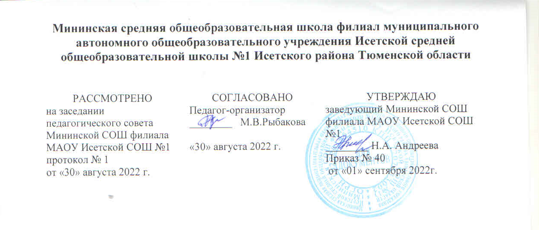 РАБОЧАЯ ПРОГРАММА по внеурочной деятельности«Математическая шкатулка»                                                   3 класс2022-2023 учебный год                                                               Учитель: Рыбакова М. В.Высшая квалификационная категорияс. Минино,2022 г.Рабочая программа внеурочной деятельности «Математическая шкатулка»3 классРазработана на основе авторской программы Агаркова Н.В. Нескучная математика 1-4 классы. Занимательная математика. /   Н.В. Агаркова – Волгоград: Учитель, 2007, является составной частью основной образовательной программы НОО, составлена в соответствии с требованиями Федерального государственного образовательного стандарта НОО.Разработана на основе документов:Положения о внеурочной деятельности Мининской СОШ филиала МАОУ Исетской СОШ №1; с учетом реализации Программы воспитания;  учебного плана МАОУ Исетской СОШ №1.Содержание учебного курса внеурочной деятельности.Математика – это интересно (1 ч.)Открываем шкатулку. Цифры в кривом зеркале. Блиц-викторина. Посчитай треугольники и четырехугольники.Веселая нумерация. Отгадывание ребусов (1 ч.)Головоломки с числом 10. Учимся отгадывать ребусы.Занимательные задачи	 (1 ч.)Отгадай ребус. Логические задачи «Дай имена куклам». Задачи на смекалку. Блиц-турнир «В цирке»Играем со смешариками. Математическая викторина (1 ч.)	Ребусы. «Крылатые» слова и выражения. Занимательные задачи. Загадки. Головоломки.Путешествие в страну «Геометрия» (1 ч.)Отгадай ребус. Подумай… Где чей клоун? Посчитать, сколько треугольников и четырехугольников в этих фигурах. Что общего у этих линий. Практическая работа.Веселая нумерация (1 ч.)	Разминка. Игры с числами. Сравни и отыщи. Загадочные цепочки. Подумай…что это значит?Задачи смекалки (1 ч.)	Блиц опрос. Логические задачи. Крылатые выражения.Математические игры. Занимательные задачи (1 ч.)Три поросенка. Веселый карандаш. Задача цифрозавра. Винни – Пух. Шифровальщик.Математические загадки (1 ч.)	Загадки. Загадки с числом 3. Крылатые выражения с числом 3. Загадки с числами. Геометрическая загадка.Веселый счет (1 ч.)	Игра «Велогонка». Игра «Веселый счет». Как быстро посчитать сумму? Числа спрятались за буквы. Игра «Соедини по точкам». Крылатые выражения с числом 10.Отгадывание ребусов (1 ч.)	Отгадайте ребусы. Крылатые выражения с числом 7. Разгадайте числовые ребусы.Задачи в стихах (1 ч.)	Задачи в стихах. Сколько треугольников на чертеже? Математические бусы. Крылатые выражения с числом 2.Путешествие в страну «Геометрия» (1 ч.)	Из фигур составить треугольник. Найти ошибку, дорисовать недостающую фигуру. Сколько прямоугольников на чертеже? Ответить на тест. Решить задачи.Решаем задачи (1 ч.)Решение логических задач. Исключите лишнее слово. Крылатые выражения с числом 4.Игра «Число дополняй, а сам не зевай!» (1 ч.)	Игра «Мотокросс». Вставь пропущенные цифры. Магический квадрат. Игра «Распутай клубок»Математическая викторина (1 ч.)	Сколько? Кто есть, кто? Ребусы. Узнай крылатое выражение. Картинки (найди две абсолютно одинаковые лейки, рыбки, слоники)Математическая игра (Клуб веселых математиков) КВМ (1 ч.)	Магические квадраты. Головоломки со спичками. Логическая задача. Конкурс капитанов. Геометрические задачи. Быстрый вопросТанграм (2 ч.)	История. Танграм. Правила. Задание и выполнение в парах.Смекай, считай, отгадывай (3 ч.)	Занимательные задачи. Логические задачи.Составь фигуру (игры со спичками) (1 ч.)	Составление фигур из спичек.Головоломки со спичками (1 ч.)	Выполнение головоломок со спичкамиПроект по созданию газеты (3 ч.)Выбор темы. Формирование творческих групп. Анализ деятельности. Обсуждение путей поиска информации. Подготовка материалов к работе: задания для групп, отбор литературы и других источников информации. Организация рабочего места. Выполнение технологических действий. Оформление результатов. Защита, презентация результатов. Саморефлексия. Оценка результатов и процесса в целом.Готовимся к конкурсу. Конкурс (2 ч.)Решение задач, логических задач.Учимся составлять ребусы (2 ч.)Из истории создания ребусов. Правила составления ребусов. Отгадай ребусы. Практическая работа.Занимательная математика (3 ч.)	Решение занимательных, логических задач, отгадывание ребусов.Основные формы работыЗанятия рассчитаны на коллективную, групповую и индивидуальную форму работы. Они построены таким образом, что один вид деятельности сменяется другим. Это позволяет сделать работу детей динамичной, насыщенной и менее утомительной. Формы занятий: игры; виртуальные (заочные) путешествия; конкурсы; олимпиады; математические праздники; фестивали и проекты.Планируемые результаты освоения учебного  курса внеурочной деятельности «Математическая шкатулка»  3 класс           Личностные результаты            Целостное восприятие окружающего мира.            Развитие мотивации учебной деятельности и личностного смысла учения, заинтересованность в приобретении и расширении знаний и способов действий, творческий подход к выполнению заданий.            Развитие внимательности, настойчивости, целеустремленности, самостоятельности суждений, умения преодолевать трудности — весьма важных качеств в практической деятельности любого человека.           Рефлексивная самооценка, умение анализировать свои действияи управлять ими.         Навыки сотрудничества со взрослыми и сверстниками .         Формирование математической компетентности.         Установка на бережное отношение к природе, понимание красоты окружающего мира.         Метапредметные результаты.         Способность принимать и сохранять цели и задачи учебной деятельности, находить средства и способы ее осуществления.         Овладение способами выполнения заданий творческого и поискового характера.           Умения планировать, контролировать и оценивать учебные действия в соответствии с поставленной задачей и условиями ее выполнения, определять наиболее эффективные способы достижения результата.            Способность использовать знаково-символические средства представления информации для создания моделей изучаемых объектов и процессов, схем решения учебно-познавательных и практических задач.            Использование речевых средств и средств информационных и коммуникационных технологий для решения коммуникативных и познавательных задач.            Овладение логическими действиями сравнения, анализа, синтеза, обобщения, классификации по родовидовым признакам, установления аналогий и причинно-следственных связей, построения рассуждений, отнесения к известным понятиям.           Готовность слушать собеседника и вести диалог; готовность признать возможность существования различных точек зрения и права каждого иметь свою; излагать своё мнение и аргументировать свою точку зрения.           Овладение начальными сведениями о сущности и особенностях объектов и процессов в соответствии с содержанием учебного предмета «Математика».          Овладение базовыми предметными и межпредметными понятиями, отражающими существенные связи и отношения между объектами и процессами.           Умение сотрудничать с педагогом и сверстниками при решении различных задач, принимать на себя ответственность за результаты своих действий.           Формирование навыков информационно-коммуникационной компетенции.          Предметные результаты           Использование приобретенных математических знаний для описания и объяснения окружающих предметов, процессов, явлений, а также для оценки их  количественных и пространственных отношений.           Овладение основами логического, алгоритмического и пространственного мышления, математической речи, основами счёта, измерения, прикидки результата и его оценки наглядного представления данных в разной форме (таблицы, схемы, рисунки).           Приобретение начального опыта применения математических знаний для решения учебно-познавательных и учебно-практических задач.           Умения выполнять устно и письменно арифметические действия с числами  и числовыми выражениями, решать текстовые задачи, распознавать геометрические фигуры, работать с таблицами, схемами, рисунками, цепочками; представлять, анализировать данные, выполнять задания логического характера.           Личностные результаты            Целостное восприятие окружающего мира.            Развитие мотивации учебной деятельности и личностного смысла учения, заинтересованность в приобретении и расширении знаний и способов действий, творческий подход к выполнению заданий.            Развитие внимательности, настойчивости, целеустремленности, самостоятельности суждений, умения преодолевать трудности — весьма важных качеств в практической деятельности любого человека.           Рефлексивная самооценка, умение анализировать свои действияи управлять ими.         Навыки сотрудничества со взрослыми и сверстниками .         Формирование математической компетентности.         Установка на бережное отношение к природе, понимание красоты окружающего мира.         Метапредметные результаты.         Способность принимать и сохранять цели и задачи учебной деятельности, находить средства и способы ее осуществления.         Овладение способами выполнения заданий творческого и поискового характера.           Умения планировать, контролировать и оценивать учебные действия в соответствии с поставленной задачей и условиями ее выполнения, определять наиболее эффективные способы достижения результата.            Способность использовать знаково-символические средства представления информации для создания моделей изучаемых объектов и процессов, схем решения учебно-познавательных и практических задач.            Использование речевых средств и средств информационных и коммуникационных технологий для решения коммуникативных и познавательных задач.            Овладение логическими действиями сравнения, анализа, синтеза, обобщения, классификации по родовидовым признакам, установления аналогий и причинно-следственных связей, построения рассуждений, отнесения к известным понятиям.           Готовность слушать собеседника и вести диалог; готовность признать возможность существования различных точек зрения и права каждого иметь свою; излагать своё мнение и аргументировать свою точку зрения.           Овладение начальными сведениями о сущности и особенностях объектов и процессов в соответствии с содержанием учебного предмета «Математика».          Овладение базовыми предметными и межпредметными понятиями, отражающими существенные связи и отношения между объектами и процессами.           Умение сотрудничать с педагогом и сверстниками при решении различных задач, принимать на себя ответственность за результаты своих действий.           Формирование навыков информационно-коммуникационной компетенции.          Предметные результаты           Использование приобретенных математических знаний для описания и объяснения окружающих предметов, процессов, явлений, а также для оценки их  количественных и пространственных отношений.           Овладение основами логического, алгоритмического и пространственного мышления, математической речи, основами счёта, измерения, прикидки результата и его оценки наглядного представления данных в разной форме (таблицы, схемы, рисунки).           Приобретение начального опыта применения математических знаний для решения учебно-познавательных и учебно-практических задач.           Умения выполнять устно и письменно арифметические действия с числами  и числовыми выражениями, решать текстовые задачи, распознавать геометрические фигуры, работать с таблицами, схемами, рисунками, цепочками; представлять, анализировать данные, выполнять задания логического характера.Тематическое планирование                                                                     ПриложениеКалендарно-тематическое планирование№п/пНаименование разделов и тем программыКол-во часовЭлектронные (цифровые) образовательные ресурсыМатематические игры-31ч.Математические игры-31ч.Математические игры-31ч.Математические игры-31ч.1Математика – это интересно. Открываем шкатулку.1Сайт «Современный учительский портал».Сайт «По школьным ступенькам»2Веселая нумерация. Отгадывание ребусов.1Сайт «Современный учительский портал».Сайт «По школьным ступенькам»3Занимательные задачи1Сайт «Современный учительский портал».Сайт «По школьным ступенькам»4Играем со смешариками. Математическая викторина.1Сайт «Современный учительский портал».Сайт «По школьным ступенькам»5Путешествие в страну «Геометрия».1Сайт «Современный учительский портал».Сайт «По школьным ступенькам»6Веселая нумерация1Сайт «Современный учительский портал».Сайт «По школьным ступенькам»7Задачи смекалки1Сайт «Современный учительский портал».Сайт «По школьным ступенькам»8Математические игры. Занимательные задачи.1Сайт «Современный учительский портал».Сайт «По школьным ступенькам»9Математические загадки1Сайт «Современный учительский портал».Сайт «По школьным ступенькам»10Веселый счет1Сайт «Современный учительский портал».Сайт «По школьным ступенькам»11Отгадывание ребусов1Сайт «Современный учительский портал».Сайт «По школьным ступенькам»12Задачи в стихах1Сайт «Современный учительский портал».Сайт «По школьным ступенькам»13Путешествие в страну «Геометрия»1Сайт «Современный учительский портал».Сайт «По школьным ступенькам»14Решаем задачи.1Сайт «Современный учительский портал».Сайт «По школьным ступенькам»15Игра «Число дополняй, а сам не зевай!»1Сайт «Современный учительский портал».Сайт «По школьным ступенькам»16Математическая викторина1Сайт «Современный учительский портал».Сайт «По школьным ступенькам»17Математическая игра ( Клуб веселых математиков) КВМ1Сайт «Современный учительский портал».Сайт «По школьным ступенькам»18Танграм1Сайт «Современный учительский портал».Сайт «По школьным ступенькам»19Танграм1Сайт «Современный учительский портал».Сайт «По школьным ступенькам»20Смекай, считай, отгадывай.1Сайт «Современный учительский портал».Сайт «По школьным ступенькам»21Смекай, считай, отгадывай.1Сайт «Современный учительский портал».Сайт «По школьным ступенькам»22Смекай, считай, отгадывай.1Сайт «Современный учительский портал».Сайт «По школьным ступенькам»23Составь фигуру (игры со спичками)1Сайт «Современный учительский портал».Сайт «По школьным ступенькам»24Головоломки со спичками1Сайт «Современный учительский портал».Сайт «По школьным ступенькам»25Проект по созданию газеты1Сайт «Современный учительский портал».Сайт «По школьным ступенькам»26Проект по созданию газеты1Сайт «Современный учительский портал».Сайт «По школьным ступенькам»27Проект по созданию газеты1Сайт «Современный учительский портал».Сайт «По школьным ступенькам»28Готовимся к конкурсу. 1Сайт «Современный учительский портал».Сайт «По школьным ступенькам»29Конкурс.1Сайт «Современный учительский портал».Сайт «По школьным ступенькам»30Учимся составлять ребусы1Сайт «Современный учительский портал».Сайт «По школьным ступенькам»31Учимся составлять ребусы1Сайт «Современный учительский портал».Сайт «По школьным ступенькам»Занимательные логические задачи-3 ч.Занимательные логические задачи-3 ч.Занимательные логические задачи-3 ч.Занимательные логические задачи-3 ч.32Решение занимательных, логических задач, отгадывание ребусов.1Сайт «Современный учительский портал».Сайт «По школьным ступенькам»33Решение занимательных, логических задач, отгадывание ребусов.1Сайт «Современный учительский портал».Сайт «По школьным ступенькам»34Решение занимательных, логических задач, отгадывание ребусов.Итоговое занятие1Сайт «Современный учительский портал».Сайт «По школьным ступенькам»№п/пТема урокаДата проведенияДата проведения№п/пТема урокаПлан.Факт.1Математика – это интересно. Открываем шкатулку.08.092Веселая нумерация. Отгадывание ребусов.15.093Занимательные задачи22.094Играем со смешариками. Математическая викторина.29.095Путешествие в страну «Геометрия».06.106Веселая нумерация13.107Задачи смекалки20.108Математические игры. Занимательные задачи.27.109Математические загадки10.1110Веселый счет17.1111Отгадывание ребусов24.1112Задачи в стихах01.1213Путешествие в страну «Геометрия»08.1214Решаем задачи.15.1215Игра «Число дополняй, а сам не зевай!»22.1216Математическая викторина12.0117Математическая игра ( Клуб веселых математиков) КВМ19.0118Танграм26.0119Танграм02.0220Смекай, считай, отгадывай.09.0221Смекай, считай, отгадывай.16.0222Смекай, считай, отгадывай.02.0323Составь фигуру (игры со спичками)09.0324Головоломки со спичками16.0325Проект по созданию газеты23.0326Проект по созданию газеты06.0427Проект по созданию газеты13.0428Готовимся к конкурсу. 20.0429Конкурс.27.0430Учимся составлять ребусы04.0531Учимся составлять ребусы11.0532Решение занимательных, логических задач, отгадывание ребусов.18.0533Решение занимательных, логических задач, отгадывание ребусов.18.0534Решение занимательных, логических задач, отгадывание ребусов.Итоговое занятие25.05